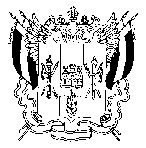 АДМИНИСТРАЦИЯ ВЕСЕЛОВСКОГО СЕЛЬСКОГО ПОСЕЛЕНИЯВЕСЕЛОВСКОГО РАЙОНА РОСТОВСКОЙ ОБЛАСТИПОСТАНОВЛЕНИЕ    ноября  2022 года                            №                                  п. ВеселыйО внесении изменений в приложение №1 к постановлениюАдминистрации Веселовского сельского поселения от 10 декабря 2018 года № 214 «Об утверждениимуниципальной программы Весёловского сельскогопоселения «Развитие культуры»Руководствуясь статьей 179 Бюджетного кодекса, Уставом муниципального образования «Веселовское сельское поселение», в целях повышения эффективности использования бюджетных средств поселенияПОСТАНОВЛЯЮ:1. Внести в приложение №1 к Постановлению Администрации Веселовского сельского поселения от 10 декабря 2018 года № 214 «Об утверждении муниципальной программы Весёловского сельского поселения «Развитие культуры» (далее - Программа) следующие изменения:В паспорте программы строку «Ресурсное обеспечение муниципальной программы» изложить в следующей редакции:В паспорте подпрограммы строку «Ресурсное обеспечение подпрограммы» изложить в следующей редакции:1.3. Таблицу № 3 к Программе изложить в редакции, согласно приложению №1 к настоящему Постановлению.1.4. Таблицу № 4 к Программе изложить в редакции, согласно приложению №2 к настоящему Постановлению.1.5. Таблицу № 5 к Программе изложить в редакции, согласно приложению №3 к настоящему Постановлению.2. Постановление вступает в силу со дня официального опубликования (обнародования).3. Контроль исполнения настоящего Постановления оставляю за собой.Глава АдминистрацииВеселовского сельского поселения                                                   К.А. Федорченко Исполнитель: И.Л. Клеина Приложение №1 к постановлению Администрации Веселовского сельского поселения                                                             от 08.09.2022 №234 «Таблица №3к муниципальной программе Веселовского сельского поселения «Развитие культуры»РАСХОДЫ бюджета на реализацию муниципальной программы Веселовского сельского поселения «Развитие культуры»Приложение №2 к постановлению Администрации Веселовского сельского поселения                                      от        11.2022        № «Таблица №4к муниципальной программе Веселовского сельского поселения «Развитие культуры»РАСХОДЫна реализацию муниципальной программы «Развитие культуры»Приложение №3к постановлению Администрации Веселовского сельского поселения от        11.2022 №«Таблица №5к муниципальной программе Веселовского сельского поселения «Развитие культуры»Финансовое обеспечение деятельности (оказание услуг) муниципального учреждения Веселовского сельского поселения муниципальной программы «Развитие культуры»«Ресурсное		-   Обеспечение муниципальной программы»финансирование программных мероприятий осуществляется за счет средств областного, местного бюджета и внебюджетных источников в объемах, предусмотренных программой и утвержденных Решением Собрания депутатов о бюджете Веселовского сельского поселения на очередной финансовый год и на плановый период.Общий объем финансирования программы составляет 52705,3 тыс. рублей, в том числе:Федеральный бюджет: 817,9 тыс. рублей, в том числе:2019 год -  301,8     тыс. рублей2020 год -  87,0       тыс. рублей2021 год -  429,1     тыс. рублей2022 год -  0,0         тыс. рублей2023 год -  0,0         тыс. рублей2024 год -  0,0         тыс. рублей2025 год -  0,0         тыс. рублей2026 год-   0,0         тыс. рублей2027 год-   0,0         тыс. рублей2028 год-   0,0         тыс. рублей2029 год-   0,0         тыс. рублей  2030 год-   0,0         тыс. рублей  Областной бюджет: 122,4 тыс. рублей, в том числе:2019 год -  45,1       тыс. рублей2020 год -  13,1       тыс. рублей2021 год -  64,2       тыс. рублей2022 год -  0,0         тыс. рублей2023 год -  0,0         тыс. рублей2024 год -  0,0         тыс. рублей2025 год -  0,0         тыс. рублей2026 год-   0,0         тыс. рублей2027 год-   0,0         тыс. рублей2028 год-   0,0         тыс. рублей2029 год-   0,0         тыс. рублей  2030 год-   0,0         тыс. рублей   муниципальный бюджет 43142,9 тысяч рублей, в том числе:2019 год -   5496,5        тыс. рублей2020 год -   5799,5        тыс. рублей2021 год -   6303,4        тыс. рублей2022 год -   7520,7        тыс. рублей2023 год -   6233,8        тыс. рублей2024 год -   5894,0        тыс. рублей2025 год -   5895,0        тыс. рублей2026 год-    0,0              тыс. рублей2027 год-    0,0              тыс. рублей2028 год-    0,0              тыс. рублей2029 год-    0,0              тыс. рублей  2030 год-    0,0              тыс. рублей внебюджетные источники 8622,1 тысяч рублей, в том числе:2019 год -  5360,0       тыс. рублей2020 год -  753,6         тыс. рублей2021 год -  558,5         тыс. рублей2022 год -  600,0         тыс. рублей2023 год -  450,0         тыс. рублей2024 год -  450,0         тыс. рублей2025 год -  450,0         тыс. рублей2026 год-   0,0             тыс. рублей2027 год-   0,0             тыс. рублей2028 год-   0,0             тыс. рублей2029 год-   0,0             тыс. рублей  2030 год-   0,0             тыс. рублей  «Ресурсное		-   обеспечение подпрограммы»№ п/пНаименование государственной программы, подпрограммы, номер и наименование основного мероприятия Ответственныйисполнитель,соисполнитель, участникКод бюджетной классификации расходовКод бюджетной классификации расходовКод бюджетной классификации расходовКод бюджетной классификации расходовКод бюджетной классификации расходовКод бюджетной классификации расходовКод бюджетной классификации расходовКод бюджетной классификации расходовОбъем расходов, всего (тыс. рублей)Объем расходов, всего (тыс. рублей)В том числе по годам реализациимуниципальной программы (тыс. рублей)В том числе по годам реализациимуниципальной программы (тыс. рублей)В том числе по годам реализациимуниципальной программы (тыс. рублей)В том числе по годам реализациимуниципальной программы (тыс. рублей)В том числе по годам реализациимуниципальной программы (тыс. рублей)В том числе по годам реализациимуниципальной программы (тыс. рублей)В том числе по годам реализациимуниципальной программы (тыс. рублей)В том числе по годам реализациимуниципальной программы (тыс. рублей)В том числе по годам реализациимуниципальной программы (тыс. рублей)В том числе по годам реализациимуниципальной программы (тыс. рублей)В том числе по годам реализациимуниципальной программы (тыс. рублей)В том числе по годам реализациимуниципальной программы (тыс. рублей)В том числе по годам реализациимуниципальной программы (тыс. рублей)В том числе по годам реализациимуниципальной программы (тыс. рублей)В том числе по годам реализациимуниципальной программы (тыс. рублей)В том числе по годам реализациимуниципальной программы (тыс. рублей)В том числе по годам реализациимуниципальной программы (тыс. рублей)В том числе по годам реализациимуниципальной программы (тыс. рублей)В том числе по годам реализациимуниципальной программы (тыс. рублей)В том числе по годам реализациимуниципальной программы (тыс. рублей)В том числе по годам реализациимуниципальной программы (тыс. рублей)В том числе по годам реализациимуниципальной программы (тыс. рублей)В том числе по годам реализациимуниципальной программы (тыс. рублей)В том числе по годам реализациимуниципальной программы (тыс. рублей)В том числе по годам реализациимуниципальной программы (тыс. рублей)В том числе по годам реализациимуниципальной программы (тыс. рублей)В том числе по годам реализациимуниципальной программы (тыс. рублей)№ п/пНаименование государственной программы, подпрограммы, номер и наименование основного мероприятия Ответственныйисполнитель,соисполнитель, участникГРБСГРБСРзПрРзПрЦСРЦСРВРВРОбъем расходов, всего (тыс. рублей)Объем расходов, всего (тыс. рублей)2019 2019 2020 2020 2021 2021 2022 2022 2023 2023 2024 2024 2025 2025 2026 2026 2027 2027 2028 2028 2028 2029 2029 2029 2030 2030 2030 123455667788991010111112121313141415151616171718181919192020201.Муниципальная 
программа «Развитие культуры»    всегоXXXXXXX44083,244083,25843,45843,45899,65899,66796,76796,76796,77520,76233,86233,8  5894,0  5894,05895,05895,0-------------2.Подпрограмма «Развитие культуры (2019-2020 годы)»МБУК «Веселовский СДК»X44083,244083,25843,45843,45899,65899,66796,76796,76796,77520,76233,86233,8  5894,0  5894,05895,05895,0-------------3.Основное мероприятие 1.1. Обеспечение деятельности (оказание услуг) муниципального учреждения Веселовского сельского поселенияМБУК «Веселовский СДК43007,543007,55496,55496,55799,55799,56300,006300,006300,007388,7  6233,8  6233,8  5894,0  5894,05895,05895,0-------------4.Основное мероприятие 1.2. Развитие культурно-досуговой деятельностиМБУК «Веселовский СДК»0,00,00,00,00,00,00,00,00,00,00,00,0    0,0    0,00,00,0-------------5.Основное мероприятие 1.3. Развитие материально-технической базы сферы культурыМБУК «Веселовский СДК»1075,71075,7346,9346,9100,1100,1496,7496,7496,7132,0     0,0     0,0      0,0      0,0      0,0      0,0-------------№п/пНаименование государственной программы, подпрограммыИсточникфинансированияОбъем расходов, всего (тыс. рублей)В том числе по годам реализациигосударственной программы (тыс. рублей)В том числе по годам реализациигосударственной программы (тыс. рублей)В том числе по годам реализациигосударственной программы (тыс. рублей)В том числе по годам реализациигосударственной программы (тыс. рублей)В том числе по годам реализациигосударственной программы (тыс. рублей)В том числе по годам реализациигосударственной программы (тыс. рублей)В том числе по годам реализациигосударственной программы (тыс. рублей)В том числе по годам реализациигосударственной программы (тыс. рублей)В том числе по годам реализациигосударственной программы (тыс. рублей)В том числе по годам реализациигосударственной программы (тыс. рублей)В том числе по годам реализациигосударственной программы (тыс. рублей)В том числе по годам реализациигосударственной программы (тыс. рублей)№п/пНаименование государственной программы, подпрограммыИсточникфинансированияОбъем расходов, всего (тыс. рублей)201920202021202220232024202520262027202820292030123456789101112131415161.МуниципальнаяПрограмма«Развитие культуры»всего52705,311203,46653,27355,28120,76683,86344,06345,0-----1.МуниципальнаяПрограмма«Развитие культуры»бюджет поселения43142,95496,55799,56303,47520,76233,85894,05895,0-----1.МуниципальнаяПрограмма«Развитие культуры»безвозмездные поступления в бюджет поселения940,3346,9100,1493,30,00,00,00,0-----1.МуниципальнаяПрограмма«Развитие культуры»в том числе за счет средств:1.МуниципальнаяПрограмма«Развитие культуры»федерального бюджета817,9301,887,0429,10,00,00,00,0-----1.МуниципальнаяПрограмма«Развитие культуры»областного бюджета122,445,113,164,20,00,00,00,0-----1.МуниципальнаяПрограмма«Развитие культуры»Внебюджетные источники 8622,15360,0753,6558,5600,0450,0450,0450,0-----2.Подпрограмма  «Развитие культуры (2019-2030 годы)»Всего52705,311203,46653,27355,28120,76683,86344,06345,0-----2.Подпрограмма  «Развитие культуры (2019-2030 годы)»Бюджет поселения43142,95496,55799,56303,47520,76233,85894,05895,0-----2.Подпрограмма  «Развитие культуры (2019-2030 годы)»безвозмездные поступления в бюджет поселения940,3346,9100,1493,30,00,00,00,0-----2.Подпрограмма  «Развитие культуры (2019-2030 годы)»в том числе за счет средств:2.Подпрограмма  «Развитие культуры (2019-2030 годы)»федерального бюджета817,9301,887,0429,10,00,00,00,0-----2.Подпрограмма  «Развитие культуры (2019-2030 годы)»областного бюджета122,445,113,164,20,00,00,00,0-----2.Подпрограмма  «Развитие культуры (2019-2030 годы)»Внебюджетные источники 8622,15360,0753,6558,5600,0450,0450,0450,0-----№ п/пНаименование мероприятияСроки выполнения мероприятия (годы)ИТОГО: за весь период реализации программыОбъёмы финансированияОбъёмы финансированияОбъёмы финансированияОбъёмы финансированияОбъёмы финансированияОбъёмы финансированияОбъёмы финансированияОбъёмы финансирования№ п/пНаименование мероприятияСроки выполнения мероприятия (годы)ИТОГО: за весь период реализации программы2019 год2019 год2019 год2019 год2020 год2020 год2020 год2020 год№ п/пНаименование мероприятияСроки выполнения мероприятия (годы)ИТОГО: за весь период реализации программыВСЕГОв том числев том числев том числеВСЕГОв том числев том числев том числе№ п/пНаименование мероприятияСроки выполнения мероприятия (годы)ИТОГО: за весь период реализации программыВСЕГОфедеральный/областнойместный бюджетвнебюджетные источникиВСЕГОФед./областной  бюджетместный бюджетвнебюджетные источникиВсего в программе:52705,311203,4346,95496,55360,06653,2100,15799,5753,6Всего в программе:52705,311203,4346,95496,55360,06653,2100,15799,5753,6Всего в программе:52705,311203,4346,95496,55360,06653,2100,15799,5753,6в том числе: 1.Содержание кадровых ресурсов:2019-203029423,33450,10,03405,344,84482,70,04255,8226,9заработная плата2019-203022370,12693,00,02658,634,43444,00,03263,6180,4социальные пособия и компенсации персоналу2019-2030253,10,00,00,00,00,00,00,00,0начисления на оплату труда2019-20306800,10757,10,0746,710,41038,70,0992,246,52.Обеспечение текущего функционирования учреждений культуры2019-203015342,62078,10,01944,4133,71868,10,01439,8428,3услуги связи2019-2030624,585,20,085,20,084,60,084,60,0транспортные услуги2019-203067,07,00,00,07,00,00,00,00,0коммунальные услуги2019-20305559,7665,90,0665,90,0661,70,0661,70,0работы услуги по содержанию имущества2019-20306009,71107,60,01081,725,9626,00,0618,5,07,5прочие работы, услуги2019-20303081,7212,40,0111,6100,8495,80,075,0420,83.Прочие расходы2019-2030322,551,20,048,52,742,90,041,81,1в том числе налог на землю2019-2030163,928,00,028,00,028,00,028,00,04.Обеспечение материальными ресурсами учреждений культуры2019-20307616,95624,0346,998,35178,8259,5100,162,197,3увеличение стоимости основных средств2019-20306304,55424,1346,92,45074,8115,6100,10,015,5увеличение стоимости нематериальных активов2019-20300,00,00,00,00,00,00,00,00,0увеличение стоимости материал. запасов2019-20301312,4199,90,095,9104,0143,90,062,181,8№ п/пНаименование мероприятияСроки выполнения мероприятия (годы)Объёмы финансированияОбъёмы финансированияОбъёмы финансированияОбъёмы финансированияОбъёмы финансированияОбъёмы финансированияОбъёмы финансированияОбъёмы финансирования№ п/пНаименование мероприятияСроки выполнения мероприятия (годы)2021 год2021 год2021 год2021 год2022 год2022 год2022 год2022 год№ п/пНаименование мероприятияСроки выполнения мероприятия (годы)ВСЕГОв том числев том числев том числеВСЕГОв том числев том числев том числе№ п/пНаименование мероприятияСроки выполнения мероприятия (годы)ВСЕГОФед./област.  бюджетместный бюджетвнебюджетные источникиВСЕГОобластной  бюджетместный бюджетвнебюджетные источникиВсего в программе:7355,2493,36303,4558,58120,70,07520,7600,00в том числе: 1.Содержание кадровых ресурсов:2019-20304525,10,04365,8159,34579,00,04420,0           159,0заработная плата2019-20303417,20,03301,0116,23512,90,03396,9116,0социальные пособия и компенсации персоналу2019-203021,10,021,10,022,00,022,00,0начисления на оплату труда2019-20301086,80,01043,743,11044,10,01001,143,02.Обеспечение текущего функционирования учреждений культуры2019-20302171,80,01826,9344,92921,00,02575,0346,0услуги связи2019-203088,00,088,00,090,70,090,70,0транспортные услуги201920300,00,00,00,00,00,00,00,0коммунальные услуги2019-2030796,00,0796,00,0832,10,0832,10,0работы услуги по содержанию имущества2019-2030822,50,0807,315,21190,70,01174,716,0прочие работы, услуги2019-2030465,30,0135,6329,7807,50,0477,5330,03. Прочие расходы2019-203041,40,041,30,146,00,044,02,0в том числе налог на землю2019-203028,00,028,00,028,00,028,00,04.Обеспечение материальными ресурсами учреждений культуры2019-2030616,9493,369,454,2574,70,0481,793,0увеличение стоимости основных средств2019-2030512,8493,33,416,1162,00,0132,030,0увеличение стоимости нематериальных активов2019-20300,00,00,00,00,00,00,00,0увеличение стоимости материальных запасов2019-2030104,10,066,038,1   412,70,0349,763,0Объёмы финансированияОбъёмы финансированияОбъёмы финансированияОбъёмы финансированияОбъёмы финансированияОбъёмы финансированияОбъёмы финансированияОбъёмы финансированияОбъёмы финансированияОбъёмы финансированияОбъёмы финансированияОбъёмы финансированияОбъёмы финансированияОбъёмы финансированияОбъёмы финансирования2023 год2023 год2023 год2023 год2024 год2024 год2024 год2024 год2025 год2025 год2025 год2025 год№ п/пНаименование мероприятияСроки выполнения мероприятия (годы)ВСЕГОв том числев том числев том числеВСЕГОв том числев том числев том числеВСЕГОв том числев том числев том числе№ п/пНаименование мероприятияСроки выполнения мероприятия (годы)ВСЕГОобластной  бюджетместный бюджетвнебюджетные источникиВСЕГОобластной  бюджетместный бюджетвнебюджетные источникиВСЕГОобластной  бюджетместный бюджетвнебюджетные источники№ п/пВсего в программе:6683,80,06233,8450,06344,000,05894,0450,06345,00,05895,0450,0в том числе:Содержание кадровых  ресурсов:2019-20304128,80,03972,5156,34128,80,03972,5156,34128,80,03972,5156,31.заработная плата2019-20303101,00,02981,0120,03101,00,02981,0120,03101,00,02981,0120,0социальные пособия и компенсации персоналу2019-203070,00,070,00,070,00,070,00,070,00,070,00,0начисления на оплату труда2019-2030957,80,0921,536,3957,80,0921,536,3957,80,0921,536,32.Обеспечение текущего функционирования учреждений культуры2019-20302327,40,02106,7220,71987,60,01766,9220,71988,60,01767,9220,7услуги связи2019-203092,00,092,00,092,00,092,00,092,00,092,00,0транспортные услуги2019-203020,00,020,00,020,00,020,00,020,00,020,00,0коммунальные услуги2019-2030868,00,0868,00,0868,00,0868,00,0868,00,0868,00,0работы услуги по содержанию имущества2019-2030981,50,0981,50,0640,70,0640,70,0640,70,0640,70,0прочие работы, услуги2019-2030365,90,0145,2220,7366,90,0146,2220,7367,90,0147,2220,73.Прочие расходы2019-203047,00,044,03,047,00,044,03,047,00,044,03,0в том числе налог на землю2019-203017,30,017,30,017,30,017,30,0117,30,0117,30,04.Обеспечение материальными ресурсами учреждений культуры2019-2030180,60,0110,670,0180,60,0110,670,0180,60,0110,670,0увеличение стоимости основных средств2019-203030,000,00,030,030,00,00,030,030,00,00,030,0увеличение стоимости нематериальных активов2019-20300,00,00,00,00,00,00,00,00,00,00,00,0увеличение стоимости материальных запасов2019-2030150,60,0110,640,0150,60,0110,640,0150,60,0110,640,0Объёмы финансированияОбъёмы финансированияОбъёмы финансированияОбъёмы финансированияОбъёмы финансированияОбъёмы финансированияОбъёмы финансированияОбъёмы финансированияОбъёмы финансированияОбъёмы финансированияОбъёмы финансированияОбъёмы финансированияОбъёмы финансированияОбъёмы финансированияОбъёмы финансирования2026 год2026 год2026 год2026 год2027 год2027 год2027 год2027 год2028 год2028 год2028 год2028 год№ п/пНаименование мероприятияСроки выполнения мероприятия (годы)ВСЕГОв том числев том числев том числеВСЕГОв том числев том числев том числеВСЕГОв том числев том числев том числе№ п/пНаименование мероприятияСроки выполнения мероприятия (годы)ВСЕГОобластной  бюджетМестный бюджетвнебюджетные источникиВСЕГОобластной  бюджетместный бюджетвнебюджетные источникиВСЕГОобластной  бюджетместный бюджетвнебюджетные источники№ п/пВсего в программе:0,00,00,00,00,00,00,00,00,00,00,00,0в том числе:0,00,00,00,0Содержание кадровых  ресурсов:2019-20300,00,00,00,00,00,00,00,00,00,00,00,01.заработная плата2019-20300,00,00,030,00,00,00,00,00,00,00,00,0Социальные пособия и компенсации персоналу2019-20300,00,00,00,00,00,00,00,00,00,00,00,0начисления на оплату труда2019-20300,00,00,09,00,00,00,00,00,00,00,00,02.Обеспечение текущего функционирования учреждений культуры2019-20300,00,00,00,00,00,00,00,00,00,00,00,0услуги связи2019-20300,00,00,00,00,00,00,00,00,00,00,00,0транспортные услуги2019-20300,00,00,00,00,00,00,00,00,00,00,00,0коммунальные услуги2019-20300,00,00,00,00,00,00,00,00,00,00,00,0работы услуги по содержанию имущества2019-20300,00,00,00,00,00,00,00,00,00,00,00,0прочие работы, услуги2019-20300,00,00,00,00,00,00,00,00,00,00,00,03.Прочие расходы2019-20300,00,00,00,00,00,00,00,00,00,00,00,0в том числе налог на землю2019-20300,00,00,00,00,00,00,00,00,00,00,00,04.Обеспечение материальными ресурсами учреждений культуры2019-20300,00,00,00,00,00,00,00,00,00,00,00,0увеличение стоимости основных средств2019-20300,00,00,00,00,00,00,00,00,00,00,00,0увеличение стоимости нематериальных активов2019-20300,00,00,00,00,00,00,00,00,00,00,00,0увеличение стоимости материальных запасов2019-20300,00,00,00,00,00,00,00,00,00,00,00,0Объёмы финансированияОбъёмы финансированияОбъёмы финансированияОбъёмы финансированияОбъёмы финансированияОбъёмы финансированияОбъёмы финансированияОбъёмы финансированияОбъёмы финансированияОбъёмы финансированияОбъёмы финансирования2029 год2029 год2029 год2029 год2030 год2030 год2030 год2030 год№ п/пНаименование мероприятияСроки выполнения мероприятия (годы)ВСЕГОв том числев том числев том числеВСЕГОв том числев том числев том числе№ п/пМБУК «Веселовский СДК»Сроки выполнения мероприятия (годы)ВСЕГОобластной  бюджетместный бюджетвнебюджетные источникиВСЕГОобластной  бюджетместный бюджетвнебюджетные источникиВсего в программе:0,00,00,00,00,00,00,00,0в том числе: 1.Содержание кадровых ресурсов:2019-20300,00,00,00,00,00,00,00,0заработная плата2019-20300,00,00,00,00,00,00,00,0Социальные пособич и выплаты персоналу2019-20300,00,00,00,00,00,00,00,0начисления на оплату труда2019-20200,00,00,00,00,00,00,00,02.Обеспечение текущего функционирования учреждений культуры2019-20200,00,00,00,00,00,00,00,0услуги связи2019-20200,00,00,00,00,00,00,00,0транспортные услуги2019-20200,00,00,00,00,00,00,00,0коммунальные услуги2019-20200,00,00,00,00,00,00,00,0работы услуги по содержанию имущества2019-20200,00,00,00,00,00,00,00,0прочие работы, услуги2019-20200,00,00,00,00,00,00,00,03. Прочие расходы2019-20200,00,00,00,00,00,00,00,0в том числе налог на землю2019-20200,00,00,00,00,00,00,00,04.Обеспечение материальными ресурсами учреждений культуры2019-20200,00,00,00,00,00,00,00,0увеличение стоимости основных средств2019-20200,00,00,00,00,00,00,00,0увеличение стоимости нематериальных активов2019-20200,00,00,00,00,00,00,00,0увеличение стоимости материальных запасов2019-20200,00,00,00,00,00,00,00,0